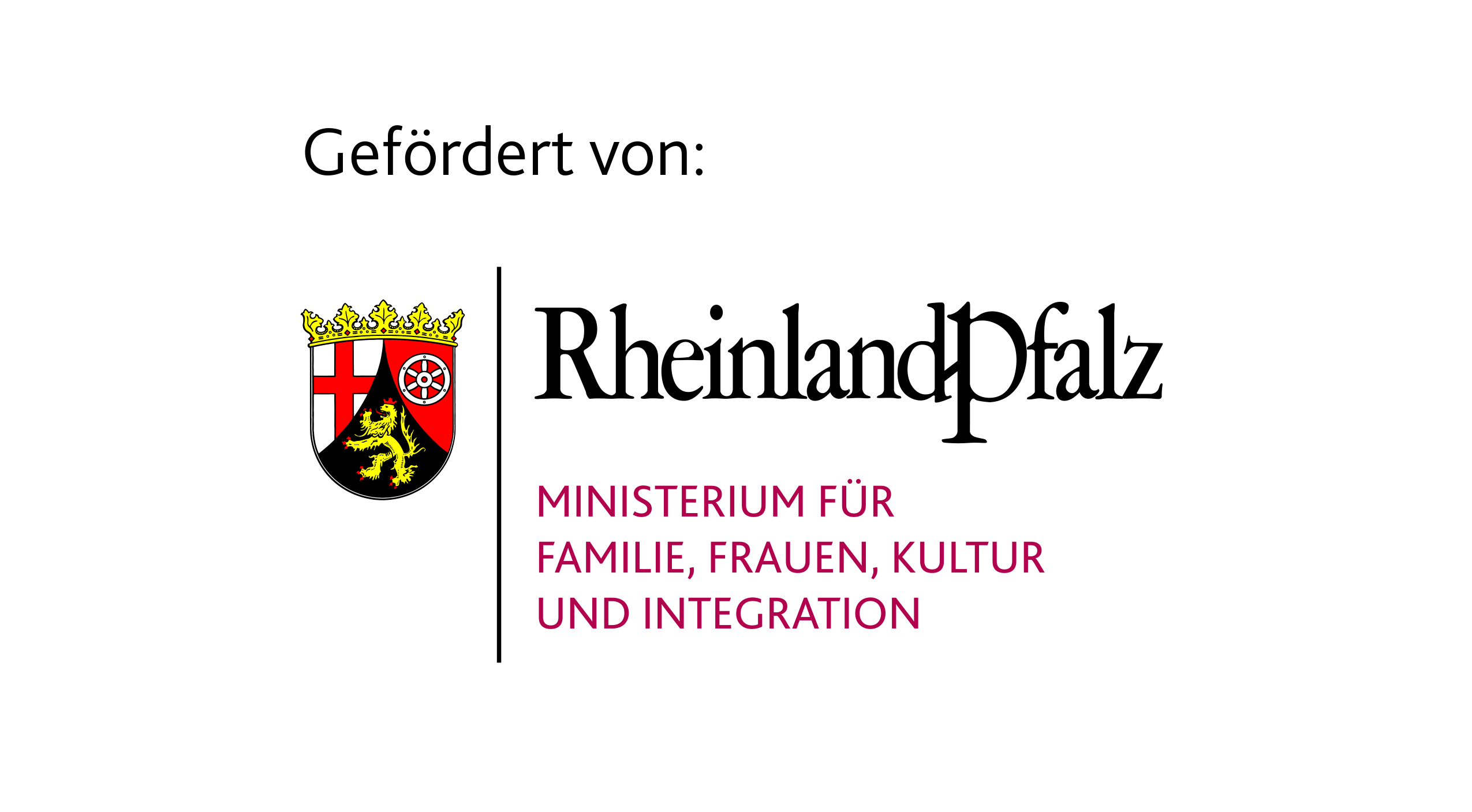 Anwesenheitsliste „Sprachtreff“_____________________				______________________________________________Datum					Unterschrift und Stempel des ZuwendungsnehmersTräger des Sprachtreffs:Einrichtung (falls nicht Träger)Straße, Hausnummer, PLZ und Ort des Sprachtreffs:ADD-Aktenzeichen laut Zuwendungsbescheid:Projektzeitraum (von-bis):Name des/der Sprachpaten/in:Wochentag, Datum und Uhrzeit (von-bis):Teilnehmer/innenTeilnehmer/innenTeilnehmer/innenLfd. Nr.Name, Vorname der/des TeilnehmendenUnterschrift der oder des Teilnehmenden12345678910